2020 Census Attitudes Survey(Internal name: 2020 Census Tracking Survey)Online probing for pre-testingExamples from Qualtrics platform (PC and mobile)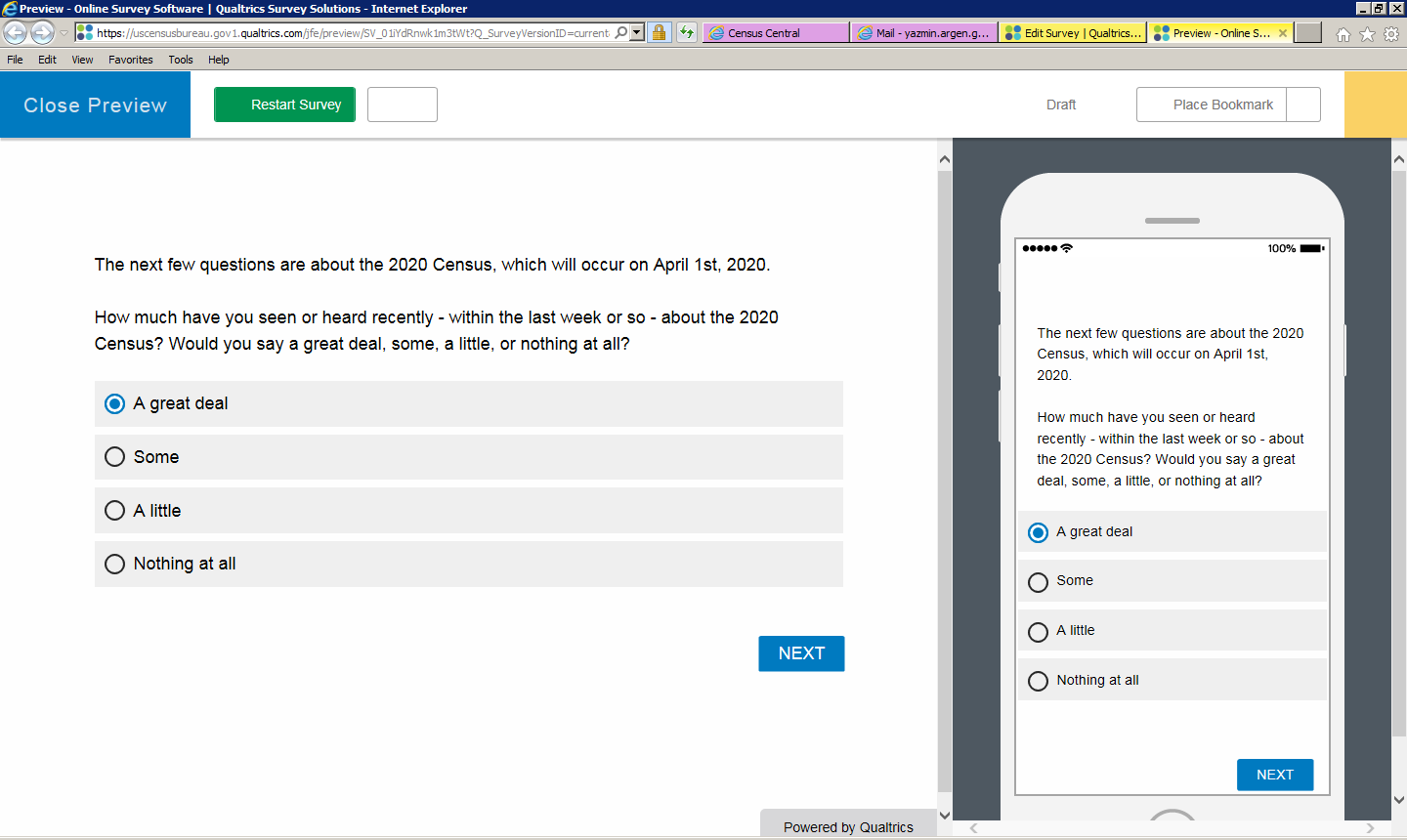 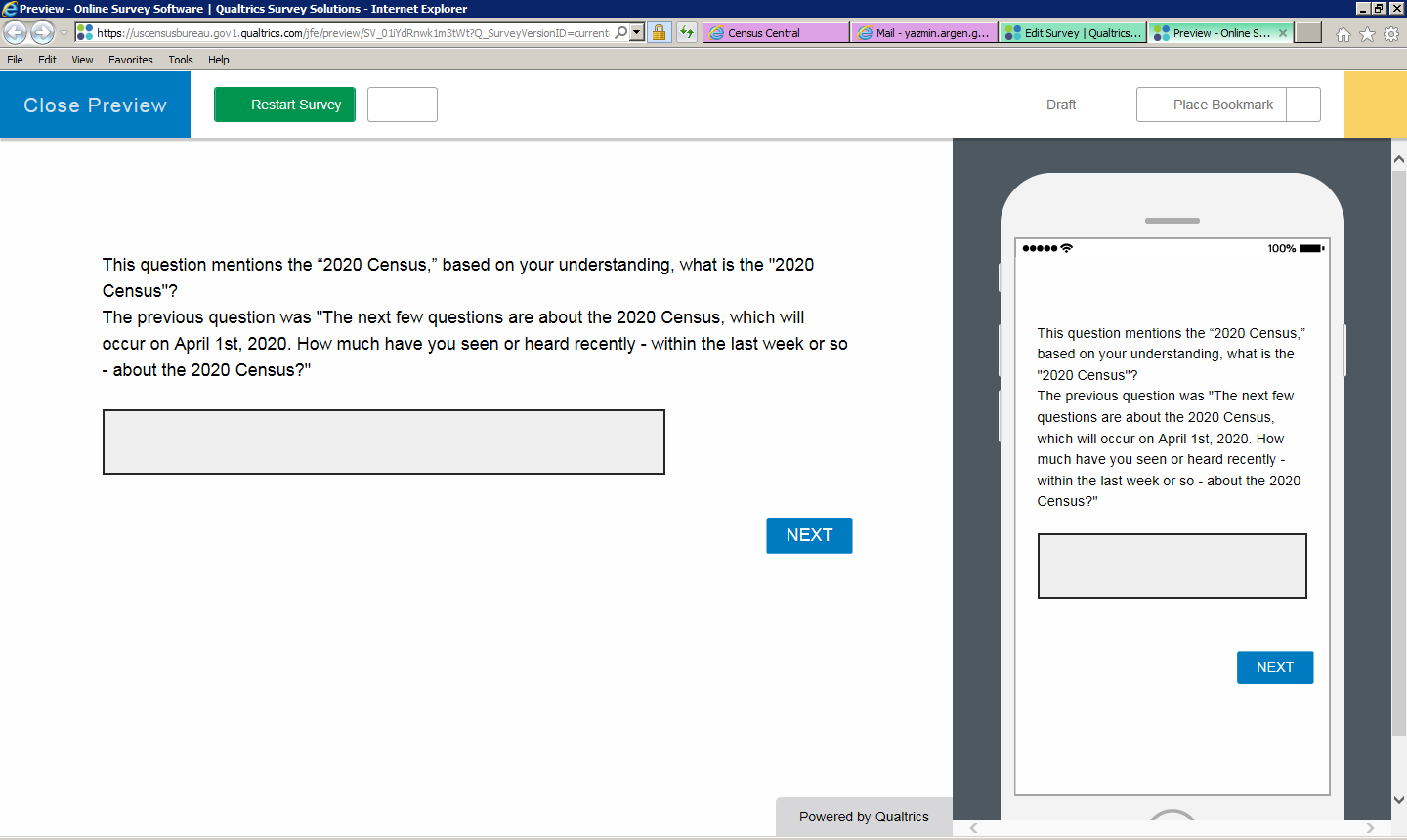 